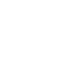 НОВООДЕСЬКА МІСЬКА РАДАМИКОЛАЇВСЬКОЇ ОБЛАСТІР І Ш Е Н Н ЯКеруючись пунктом 3 частини 1 статті 26, пунктом 3 частини 4 статті 42, пунктом 2 статті 51, частини 1 статті 59, Закону України «Про місцеве самоврядування в Україні», враховуючи рішення конкурсної комісії з проведення конкурсу на заміщення вакантної посади директора комунального некомерційного підприємства  «Новоодеський центр первинної медико-санітарної допомоги» Новоодеської міської ради, розглянувши заяву Олександра Дем’янова та рекомендації постійної комісії міської ради з правових питань, етики та регламенту міська радаВИРІШИЛА:Звільнити ДЕМ’ЯНОВА Олександра Анатолійовича від займаної посади заступника міського голови 12 листопада 2021 року, за власним бажанням, відповідно до частини 1 статті 38 Кодексу законів про працю України у зв’язку із проходженням конкурсного відбору на посаду директора Комунального некомерційного підприємства  «Новоодеський центр первинної медико-санітарної допомоги» Новоодеської міської ради. Відділу бухгалтерського обліку та звітності здійснити нарахування пов’язані зі звільненням.Контроль за виконанням даного рішення покласти на постійну комісію міської ради з правових питань, етики та регламенту.Міський голова                                              Олександр ПОЛЯКОВВід 12.11.2021 р. № 1м. Нова ОдесаХV (позачергова) сесіявосьмого скликанняПро звільнення заступника міського голови Олександра Дем’янова